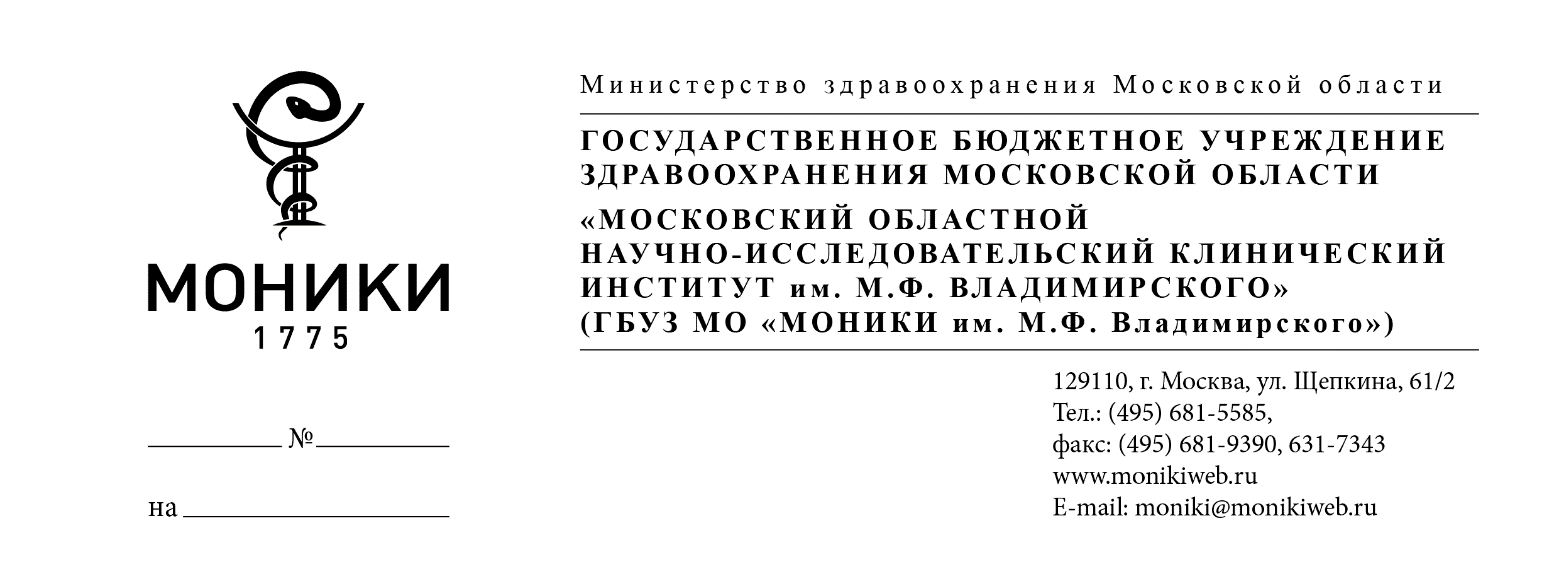 МЕЖРЕГИОНАЛЬНАЯ НАУЧНО-ПРАКТИЧЕСКАЯ ШКОЛА «ПЕДИАТРИЯ: ВОПРОСЫ МЕЖДИСЦИПЛИНАРНОГО ВЗАИМОДЕЙСТВИЯ»Дата проведения: 27 мая 2023 Адрес проведения: "АМАКС Конгресс-отель", Рязань, Первомайский проспект, 54 https://eventumc.com/meropriyatiya/mezhregionalnaya-shkola-pediatriya-voprosy-mezhdisciplinarnogo-vzaimodejstviya-ryazan23/Мероприятие аккредитовано на 3 образовательных балла в системе НМО по специальностям: гастроэнтерология, генетика, детская эндокринология, неврология, общая врачебная практика (семейная медицина), педиатрия 	Организаторы: ГБУЗ МО «МОНИКИ им. М.Ф. Владимирского»; ФГАОУ ВО РНИМУ им. Н.И. Пирогова Минздрава России; ФГБОУ ВО РязГМУ им.И.П. Павлова Минздрава России; Министерство здравоохранения Рязанской областиВ программе:10:00 — 10:20	Открытие школы. Вступительное слово
Татьяна Алексеевна Бокова, д.м.н., в.н.с., руководитель педиатрического отделения ГБУЗ МО МОНИКИ им. М.Ф. Владимирского, профессор кафедры педиатрии с инфекционными болезнями у детей ФГАОУ ВО РНИМУ им. Н.И. Пирогова Минздрава России
Наталья Анатольевна Белых, д.м.н., доцент, декан педиатрического факультета, заведующий кафедрой факультетской и поликлинической педиатрии с курсом педиатрии ФДПО ФГБОУ ВО РязГМУ им.И.П. Павлова Минздрава РоссииАндрей Владимирович Дмитриев, д.м.н., профессор, заведующий кафедрой детских болезней с курсом госпитальной педиатрии ФГБОУ ВО РязГМУ им. И.П. Павлова Минздрава России
Инна Николаевна Лебедева, к.м.н., главный внештатный педиатр Министерства здравоохранения Рязанской области, главный врач ГБУ РО ОДКБ им. Н.В. Дмитриевой10:20 — 10:40	Острые кишечные инфекции у детей. Новый взгляд на старую проблему
Елена Евгеньевна Шатская, к.м.н., главный врач ГКУЗ Рязанский дом ребенка, Доцент кафедры детских болезней с курсом Детской хирургии ФГБОУ ВО РязГМУ им. И.П. Павлова Минздрава России10:40 — 11:00	Частые симптомы редких болезней: гепатоспленомегалия
Татьяна Алексеевна Бокова, д.м.н., в.н.с., руководитель педиатрического отделения ГБУЗ МО МОНИКИ им. М.Ф. Владимирского, профессор кафедры педиатрии с инфекционными болезнями у детей ФГАОУ ВО РНИМУ им. Н.И. Пирогова Минздрава России11:00 — 11:20	Особенности диагностики и лечения болезни Гоше у детей н современном этапе
Гоар Борисовна Мовсисян, к.м.н., старший научный сотрудник лаборатории редких наследственных болезней у детей ФГАУ НМИЦ здоровья детей Минздрава России11:20 — 11:40	Дефицит лизосомной кислоты липазы: вопросы дифференциальной диагностики
Татьяна Алексеевна Бокова, д.м.н., в.н.с., руководитель педиатрического отделения ГБУЗ МО МОНИКИ им. М.Ф. Владимирского, профессор кафедры педиатрии с инфекционными болезнями у детей ФГАОУ ВО РНИМУ им. Н.И. Пирогова Минздрава России. Доклад при поддержке компании АстраЗенека, не входит в программу НМО.11:40 — 12:00	Гипофосфатазия: как педиатру не пропустить диагноз
Оксана Григорьевна Михалева, к.м.н., старший научный сотрудник отделения педиатрии ГБУЗ МО МОНИКИ им М.Ф.Владимирского, ведущий детский эндокринолог СМ-Клиник. Доклад при поддержке компании АстраЗенека, не входит в программу НМО.12:00 — 12:20	Альфа-маннозидоз. Портрет пациента. Современные возможности диагностики и лечения
Татьяна Алексеевна Бокова, д.м.н., в.н.с., руководитель педиатрического отделения ГБУЗ МО МОНИКИ им. М.Ф. Владимирского, профессор кафедры педиатрии с инфекционными болезнями у детей ФГАОУ ВО РНИМУ им. Н.И. Пирогова Минздрава России. Доклад при поддержке компании Кьези, не входит в программу НМО.12:20 — 12:40	Первые результаты расширенного неонатального скрининга, опыт раннего начала патогенетического лечения СМА в Рязанской области
Анастасия Дмитриевна Вулих, главный внештатный специалист по паллиативной помощи, ОДКБ им. Н.В.Дмитриевой, г. Рязань. Доклад при поддержке компании Джонсон&Джонсон, не входит в программу НМО.12:40 — 12:50	Вопросы, ответы12:50 — 13:20	Перерыв13:20 — 13:40	Синдром Хантера (MPSII): современные подходы к диагностике и лечению
Татьяна Алексеевна Бокова, д.м.н., в.н.с., руководитель педиатрического отделения ГБУЗ МО МОНИКИ им. М.Ф. Владимирского, профессор кафедры педиатрии с инфекционными болезнями у детей ФГАОУ ВО РНИМУ им. Н.И. Пирогова Минздрава России.13:40 — 14:00	Мукополисахаридоз 3 типа (MPS III) (собственное пролонгированное наблюдение).
Наталья Васильевна Федина, к.м.н., доцент кафедры детских болезней с курсом госпитальной педиатрии ФГБОУ ВО РязГМУ им. И.П. Павлова Минздрава России14:00 — 14:20	Ребёнок с затруднением носового дыхания на приёме педиатра: ОРВИ или аллергия
Виля Ахтямовна Булгакова, д.м.н., заведующая отделом НИИ педиатрии и охраны здоровья детей ГНЦ ФГБНУ РНЦХ им. академика Б.В. Петровского, профессор кафедры факультетской педиатрии педиатрического факультета ФГАОУ ВО РНИМУ им. Н.И. Пирогова Минздрава России. Доклад при поддержке «Тева», не входит в программу НМО.14:20 — 14:40	Острый отит в детской практике. Спорное и очевидное
Михаил Валерьевич Свистушкин, к.м.н., ассистент кафедры болезней уха, горла и носа ФГАОУ ВО Первый МГМУ имени И.М. Сеченова Минздрава России (Сеченовский Университет)14:40 — 15:10	Лечение острых диарей у детей. В фокусе – новые данные и новые клинические рекомендации
Денис Валериевич Усенко, д.м.н., ведущий научный сотрудник ФБУН ЦНИИ Эпидемиологии Роспотребнадзора. Доклад при поддержке «Сандоз», не входит в программу НМО.15:10 — 15:30	Вегетативная дисфункция - актуальная проблема современности
Юлия Юрьевна Калинина, директор Медико-педагогического центра «Нейроклиника», эпилептолог, педиатр, невролог, врач функциональной диагностики15:30 — 16:30	Актуальные проблемы оказания медицинской помощи в регионах. Дискуссия. Ответы на вопросы
Татьяна Алексеевна Бокова, д.м.н., в.н.с., руководитель педиатрического отделения ГБУЗ МО МОНИКИ им. М.Ф. Владимирского, профессор кафедры педиатрии с инфекционными болезнями у детей ФГАОУ ВО РНИМУ им. Н.И. Пирогова Минздрава России